ZusatzinformationenDie unbekannte Herkunft des Iron Man (Teil 2)Von: Yves Clercin , Charles Daigneault Patent Sibille 146339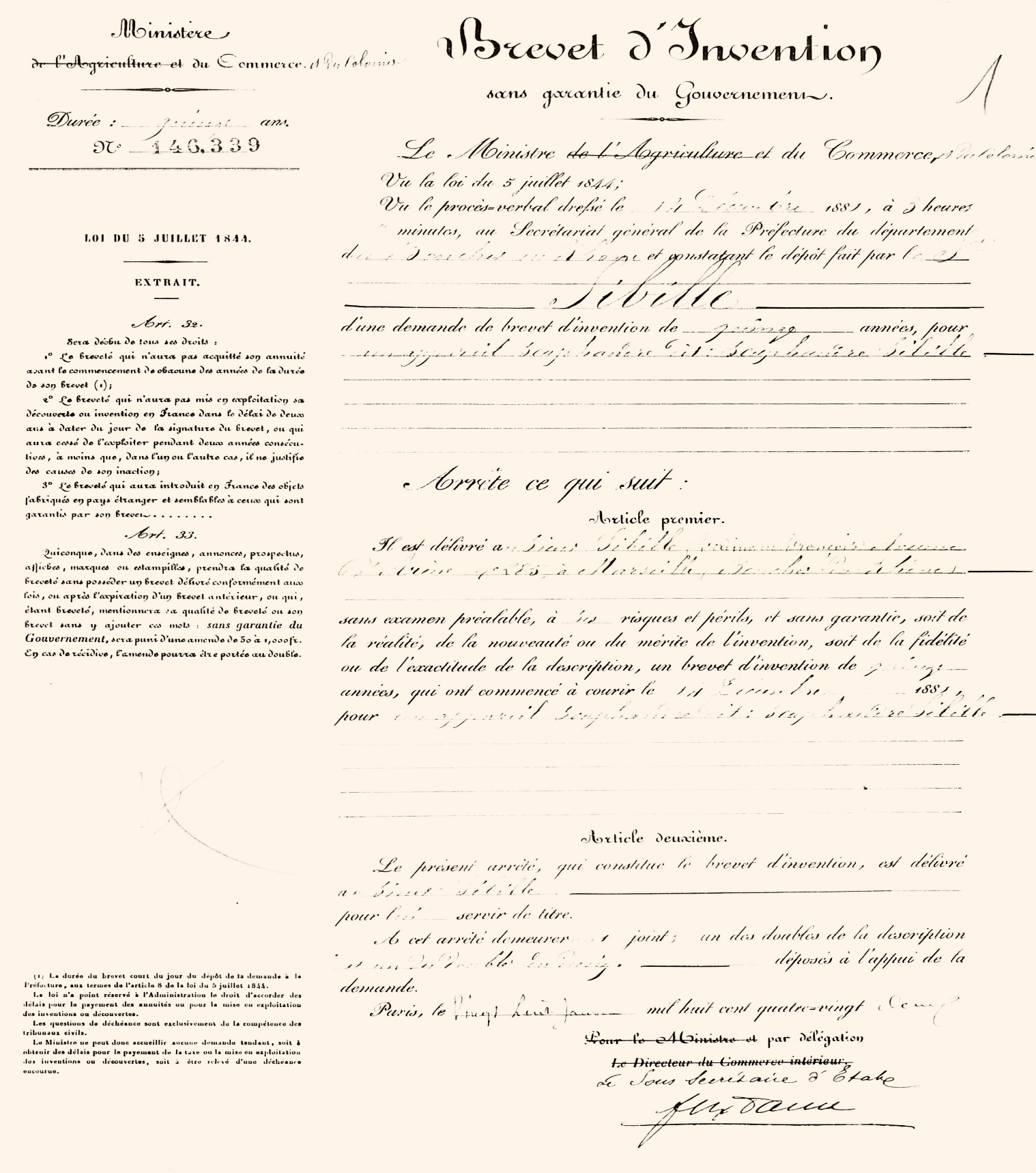 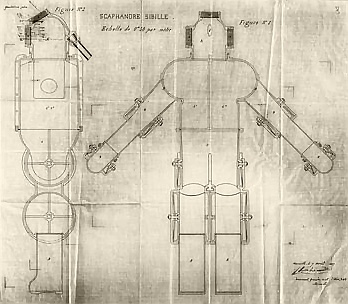 Zeichnung aus 146339Patent Sibille 182681: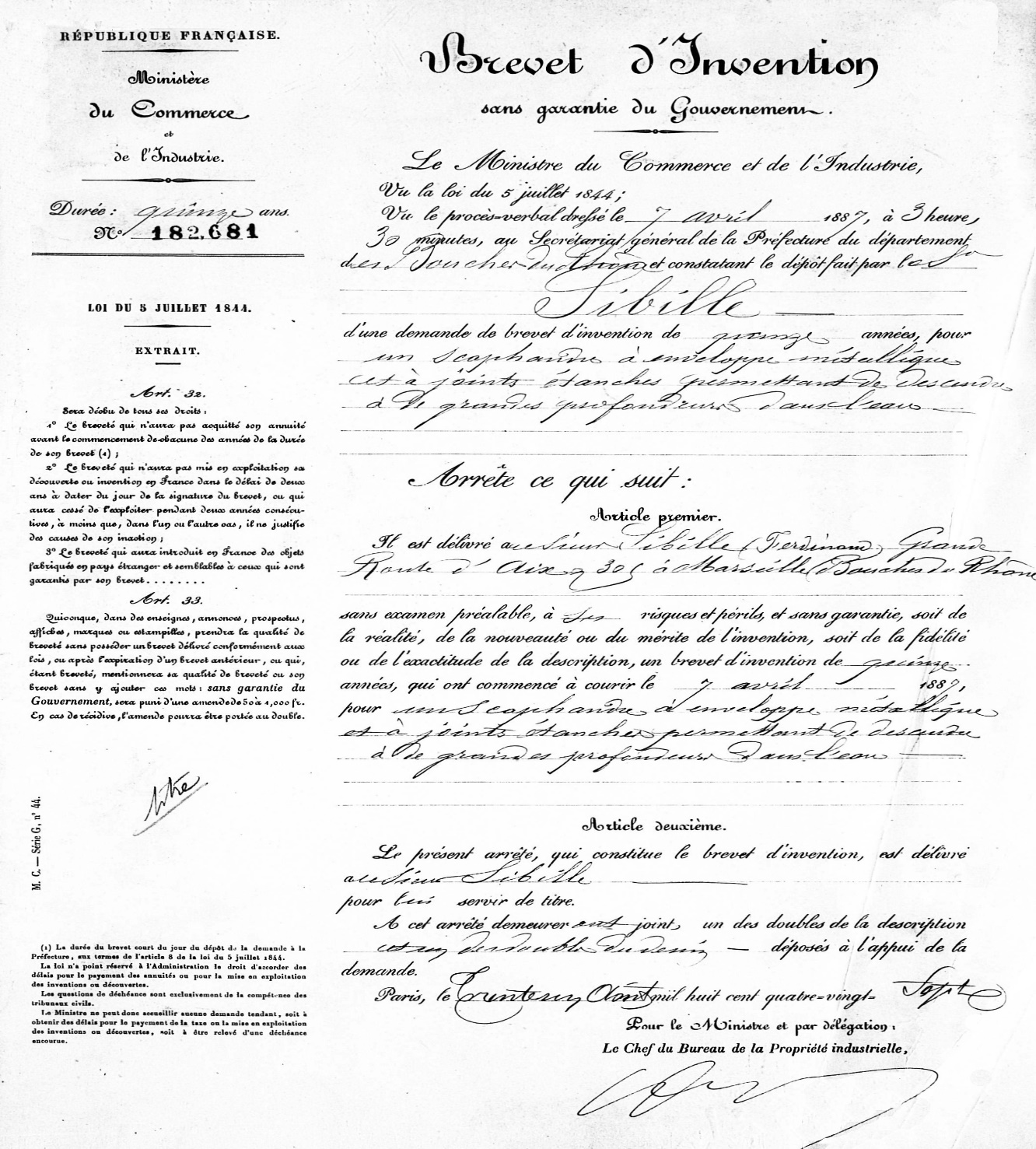 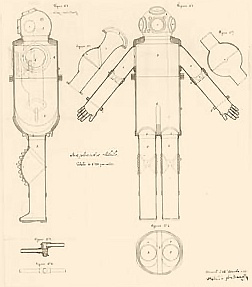 Zeichnung aus 182681